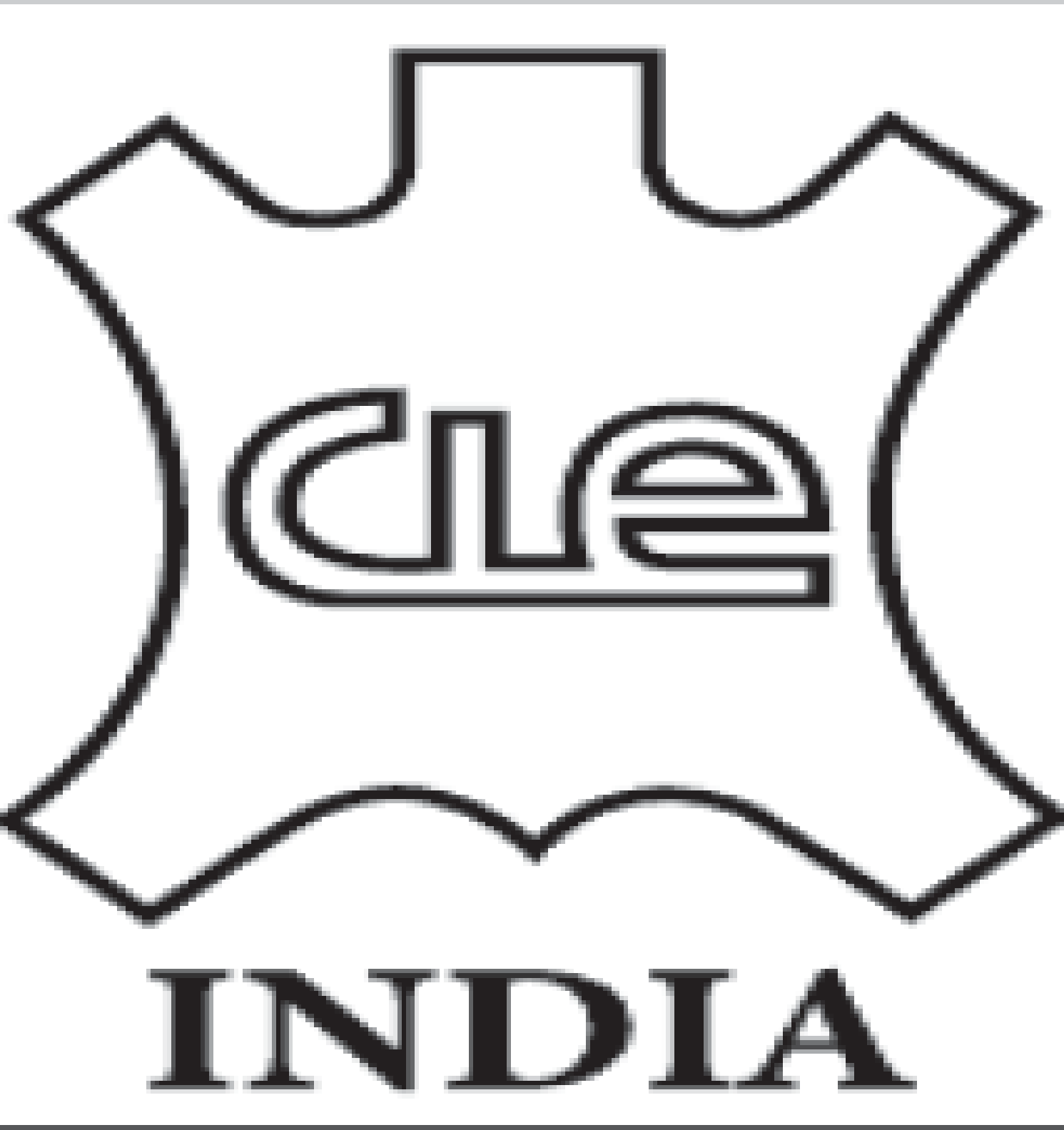 For further details please visit Council’s website www.leatherindia.org under Vacancy Column. Interested candidates may send their application by e-mail to jobs@cleindia.com and also a hard copy by courier/post to the following address as per the format of application appended below with a recent Passport size photo and detailed resume along with copies of relevant documents as a proof so as to reach us before 17th January 2018.The Executive Director, Council for Leather Exports, CMDA Tower II, 3rd Floor, Gandhi Irwin Bridge Road, Egmore, Chennai-600 008.jobs@cleindia.com*****APPLICATION FOR POST OF REGIONAL DIRECTOR, KANPUR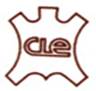 COUNCIL FOR LEATHER EXPORTS, KANPURI hereby certify that the details given above are true to the best of my knowledge and belief and I shall be liable for disqualification for the post applied for if the details are found to be false and incorrect. Signature of the candidate 	:   Date 				:  Place 				:  CountersignedName of the authorized signatory of the employer	:Designation 						:Signature 						:Date 							:Office Seal 						:***********NB: No application shall be entertained under any circumstances after the stipulated date. Incomplete applications are liable to be REJECTED. 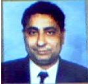 AFFIX YOUR PASSPORT PHOTO HERENameNameNameNameNameNameNameFather’s NameFather’s NameFather’s NameFather’s NameFather’s NameFather’s NameFather’s NameAddress for Communication, including Phone, Mobile, E-mail etc.Address for Communication, including Phone, Mobile, E-mail etc.Address for Communication, including Phone, Mobile, E-mail etc.Address for Communication, including Phone, Mobile, E-mail etc.Address for Communication, including Phone, Mobile, E-mail etc.Address for Communication, including Phone, Mobile, E-mail etc.Address for Communication, including Phone, Mobile, E-mail etc.Date of birth  ( Date /Month/Year) and Age (Attach Proof)Date of birth  ( Date /Month/Year) and Age (Attach Proof)Date of birth  ( Date /Month/Year) and Age (Attach Proof)Date of birth  ( Date /Month/Year) and Age (Attach Proof)Date of birth  ( Date /Month/Year) and Age (Attach Proof)Date of birth  ( Date /Month/Year) and Age (Attach Proof)Educational Qualifications (Attach Proof)Educational Qualifications (Attach Proof)Educational Qualifications (Attach Proof)Educational Qualifications (Attach Proof)Educational Qualifications (Attach Proof)Educational Qualifications (Attach Proof)Information pertaining to eligibility (as per format given below)Information pertaining to eligibility (as per format given below)Information pertaining to eligibility (as per format given below)Information pertaining to eligibility (as per format given below)Information pertaining to eligibility (as per format given below)Information pertaining to eligibility (as per format given below)Information pertaining to eligibility (as per format given below)Information pertaining to eligibility (as per format given below)Information pertaining to eligibility (as per format given below)Information pertaining to eligibility (as per format given below)Information pertaining to eligibility (as per format given below)Information pertaining to eligibility (as per format given below)Information pertaining to eligibility (as per format given below)Qualification/experience possessed by the applicant Qualification/experience possessed by the applicant Qualification/experience possessed by the applicant Qualification/experience possessed by the applicant Qualification/experience possessed by the applicant Qualification/experience possessed by the applicant Qualification/experience possessed by the applicant Qualification/experience possessed by the applicant Qualification/experience possessed by the applicant Essential (Attach Proof)Essential (Attach Proof)1.1.Essential (Attach Proof)Essential (Attach Proof)2.2.Essential (Attach Proof)Essential (Attach Proof)3.3.Desirable (Attach Proof)Desirable (Attach Proof)1.1.Desirable (Attach Proof)Desirable (Attach Proof)2.2.Desirable (Attach Proof)Desirable (Attach Proof)3.3.Desirable (Attach Proof)Desirable (Attach Proof)4.4.Work Experience ( Years and Months completed) (Attach Proof)Work Experience ( Years and Months completed) (Attach Proof)Work Experience ( Years and Months completed) (Attach Proof)Work Experience ( Years and Months completed) (Attach Proof)Work Experience ( Years and Months completed) (Attach Proof)Work Experience ( Years and Months completed) (Attach Proof)Work Experience ( Years and Months completed) (Attach Proof)Work Experience ( Years and Months completed) (Attach Proof)Details of employment held in chronological order including present employment. (Please fill the details as per format below. Please enclose separate sheet duly authenticated by your signature if space is insufficient) Details of employment held in chronological order including present employment. (Please fill the details as per format below. Please enclose separate sheet duly authenticated by your signature if space is insufficient) Details of employment held in chronological order including present employment. (Please fill the details as per format below. Please enclose separate sheet duly authenticated by your signature if space is insufficient) Details of employment held in chronological order including present employment. (Please fill the details as per format below. Please enclose separate sheet duly authenticated by your signature if space is insufficient) Details of employment held in chronological order including present employment. (Please fill the details as per format below. Please enclose separate sheet duly authenticated by your signature if space is insufficient) Details of employment held in chronological order including present employment. (Please fill the details as per format below. Please enclose separate sheet duly authenticated by your signature if space is insufficient) Details of employment held in chronological order including present employment. (Please fill the details as per format below. Please enclose separate sheet duly authenticated by your signature if space is insufficient) Details of employment held in chronological order including present employment. (Please fill the details as per format below. Please enclose separate sheet duly authenticated by your signature if space is insufficient) Details of employment held in chronological order including present employment. (Please fill the details as per format below. Please enclose separate sheet duly authenticated by your signature if space is insufficient) Details of employment held in chronological order including present employment. (Please fill the details as per format below. Please enclose separate sheet duly authenticated by your signature if space is insufficient) Details of employment held in chronological order including present employment. (Please fill the details as per format below. Please enclose separate sheet duly authenticated by your signature if space is insufficient) Details of employment held in chronological order including present employment. (Please fill the details as per format below. Please enclose separate sheet duly authenticated by your signature if space is insufficient) Details of employment held in chronological order including present employment. (Please fill the details as per format below. Please enclose separate sheet duly authenticated by your signature if space is insufficient) S. No. Office/InstitutionOffice/InstitutionSenior Post held during last 7 years Senior Post held during last 7 years From (Month and year) From (Month and year) From (Month and year) From (Month and year) From (Month and year) To (Month and Year ) Scale of pay including Basic Pay *Nature of duties1.2.3.4.5.Salary / Gross emoluments drawn  per month (Rs.)(Please Attach Last Pay Certificate )Salary / Gross emoluments drawn  per month (Rs.)(Please Attach Last Pay Certificate )Salary / Gross emoluments drawn  per month (Rs.)(Please Attach Last Pay Certificate )Salary / Gross emoluments drawn  per month (Rs.)(Please Attach Last Pay Certificate )Salary / Gross emoluments drawn  per month (Rs.)(Please Attach Last Pay Certificate )Salary / Gross emoluments drawn  per month (Rs.)(Please Attach Last Pay Certificate )Salary / Gross emoluments drawn  per month (Rs.)(Please Attach Last Pay Certificate )Salary / Gross emoluments drawn  per month (Rs.)(Please Attach Last Pay Certificate )Salary / Gross emoluments drawn  per month (Rs.)(Please Attach Last Pay Certificate )Name and complete address of present employer (including phone number, fax number and e-mail) Name and complete address of present employer (including phone number, fax number and e-mail) Name and complete address of present employer (including phone number, fax number and e-mail) Name and complete address of present employer (including phone number, fax number and e-mail) Name and complete address of present employer (including phone number, fax number and e-mail) Name and complete address of present employer (including phone number, fax number and e-mail) Name and complete address of present employer (including phone number, fax number and e-mail) Name and complete address of present employer (including phone number, fax number and e-mail) Name and complete address of present employer (including phone number, fax number and e-mail) Self- appraisal as to why I consider myself suitable for the post (not more than 500 words) (Attach separate sheets-preferable print outsSelf- appraisal as to why I consider myself suitable for the post (not more than 500 words) (Attach separate sheets-preferable print outsSelf- appraisal as to why I consider myself suitable for the post (not more than 500 words) (Attach separate sheets-preferable print outsSelf- appraisal as to why I consider myself suitable for the post (not more than 500 words) (Attach separate sheets-preferable print outsSelf- appraisal as to why I consider myself suitable for the post (not more than 500 words) (Attach separate sheets-preferable print outsSelf- appraisal as to why I consider myself suitable for the post (not more than 500 words) (Attach separate sheets-preferable print outsSelf- appraisal as to why I consider myself suitable for the post (not more than 500 words) (Attach separate sheets-preferable print outsSelf- appraisal as to why I consider myself suitable for the post (not more than 500 words) (Attach separate sheets-preferable print outsSelf- appraisal as to why I consider myself suitable for the post (not more than 500 words) (Attach separate sheets-preferable print outs